John Mirabello’s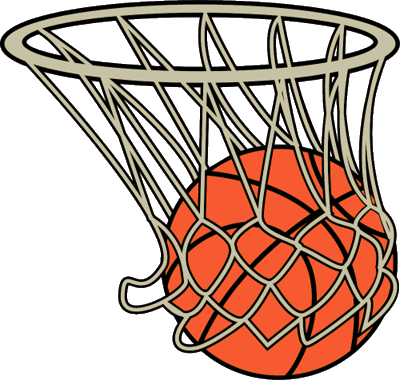 Northwest Catholic Basketball Camp                                                       2017 June 26 - June 29 	           Boys entering grades 8 - 9		8:30am – 12:00pm July 3, 5, 6, 7  (no camp July 4)     Boys entering grades 4 - 7		8:30am – 12:00pm July 10 - July 13      	           Bonus Boys week (grades 4 – 9)	8:30am – 12:00pmJoin 500+game  winning coach  John Mirabello and his staff this summer! Let Coach Mirabello and his staff  help you improve  your  game . The camp will feature games and drills with an emphasis on fundamentals that will develop individual skills. Have fun while learning many aspects of team play on offense and defense. Players should wear sneakers and shorts. Each participant will receive a camp T-shirt.Cost: $125							Coach John Mirabello*ask about a 2nd week discount				860-236-4221, ext. 130 or 860-670-0030jmirabello@nwcath.orgPlease return the bottom portion of this form with your payment made out to: Coach John Mirabello179 Eagle DriveNewington, Ct 06111Participant’s name: ______________________________________________________________________________________________Parent /guardian’s name:_________________________________________________________________________________________Address:__________________________________________________________________________________________________________Phone #:____________________________________________   Email:______________________________________________________ School attending:_______________________________________________________________ Grade:___________   Age:________Week attending: _______________________T-shirt size:  Adult XL___    L___     M___    S ____    Youth M____My deposit of $10 is enclosed __    or     My full payment of $125 is enclosed __I have no knowledge of any physical impairment that would keep the above individual from participating in the basketball camp. This is a brief statement of the applicant’s health:__________________________________________________________________________________Parent/guardian signature:___________________________________________    date: ___________